Муниципальное бюджетное общеобразовательное учреждение 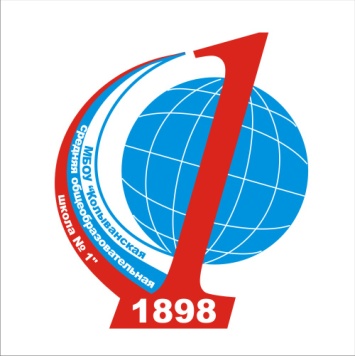 Колыванская средняя общеобразовательная школа № 1РАБОЧАЯ ПРОГРАММА ПЕДАГОГА Дьяченко Ивана Васильевича По учебному курсу «География России. Природа» 8 класс2011 - 2012  учебный годПояснительная запискаСтатус документаДанная рабочая программа составлена на основе: Федерального базисного учебного плана -2004;программы по географии для общеобразовательных учреждений. Под ред. И. И.Бариновой.- М: Дрофа, 2011 г.                   В календарно–поурочный план по географии для 8 класса включен региональный компонент. Основная цель регионального компонента в курсе «География России» 8 класса:-	создать у школьников целостное представление о своей малой Родине – Новосибирской области; -	раскрыть своеобразие ее природных условий и ресурсов;-	познакомить учащихся с основными этапами заселения и освоения территории Новосибирской области, условиями жизни и деятельности населения, с изменениями окружающей природы под воздействием антропогенного фактора.География Новосибирской области изучается в конце раздела II «Природные комплексы России» (федеральная программа под редакцией И.В. Душиной).Базовый учебник: Баринова И.И «География России. Природа» 8 кл.– М.: Дрофа, 2010.          Количество часов: всего 36  часов  из  расчёта 1 час в неделю.Программа определяет содержание предмета основной школы и отражает требования «Обязательного минимума» к общеобразовательной географической подготовке школьников.Изучение географии в 8 классе школы направлено на достижение следующих целей:• освоение знаний об основных географических понятиях, географических особенностях природы, населения разных территорий; о своей Родине — России во всем ее разнообразии и целостности; об окружающей среде, путях ее сохранения и рационального использования;• овладение умениями ориентироваться на местности; использовать один из «языков» международного общения — географическую карту, современные геоинформационные технологии для поиска, интерпретации и демонстрации различных географических данных; применять географические знания для объяснения и оценки разнообразных явлений и процессов;• развитие познавательных интересов, интеллектуальных и творческих способностей в процессе наблюдений за состоянием окружающей среды, решения географических задач, самостоятельного приобретения новых знаний;• воспитание любви к своей местности, своему региону, своей стране, взаимопонимания с другими народами; экологической культуры, позитивного отношения к окружающей среде;• формирование способности и готовности к использованию географических знаний и умений в повседневной жизни, сохранению окружающей среды и социально-ответственному поведению в ней; адаптации к условиям проживания на определенной территории; самостоятельному оцениванию уровня безопасности окружающей среды как сферы жизнедеятельности.Организуя учебный процесс по физической географии России, применяется комплексный подход к изучению территории – от идеальных компонентов природы и природных комплексов к проблемам взаимодействия «природа – общество». Такой подход позволил сконцентрировать материал вокруг следующих сквозных направлений:- тесная взаимосвязь между географическими объектами на территории, которая рассматривается иерархично: от положения страны в мире через характеристику всех компонентов природы страны, ее крупных регионов до локального (местного уровня);- ориентация на комплексный подход в решении разнообразных экологических, экономических, социальных задач;- показ роли человека в возникновении и решении проблемы «взаимодействие природы и общества». Оценочные практические работыХарактеристика географического положения России. Сравнение ГП России с ГП других стран.Определение поясного времени для разных пунктов России.Объяснение зависимости расположения крупных форм рельефа и месторождений полезных ископаемых от строения земной коры на примере отдельных территорий.Определение по картам закономерностей распределения солнечной радиации, радиационного баланса, выявление особенностей распределения средних температур января и июля, годового количества осадков по территории страны.Определение по синоптической карте особенностей погоды для различных пунктов. Составление прогноза погоды.Оценка основных климатических показателей одного из регионов страны для характеристики условий жизни и хозяйственной деятельности населения.Составление характеристики одной из рек с использованием тематических карт, определение возможностей ее хозяйственного использования.Оценка природных условий и ресурсов природной зоны (по выбору) на основе общегеографических и тематических карт.Учебник:  Баринова И. И. География России. Природа.  – М.: Дрофа, 2008.Используемый УМК:1. Географический атлас. 8 класс. – М.: Дрофа,2008.Дополнительная литература:1. Е.А.Жижина. Поурочные разработки по географии. Природа России. 8 класс – М.: «ВАКО», 2005; 2. Атлас. География России. Природа. 8 класс. 3. Баринова И.И. География России. 8-9кл.: Метод. пособие /И.И. Баринова, В.Я. Ром. – 6-е изд., перераб. – М.: Дрофа, 2002. – 160 с.: ил. 4. Интернет – ресурсы.Формы промежуточного контроля: тестовый контроль, проверочные и практические работы, географические диктанты, работы с контурными картами.Распределение материала по содержательным линиям.Тема 1. Введение (3 часа)Тема 2. Пространство России (3 часа)Тема 3. Рельеф и недра России ( 2часа) Тема 4. Климат и климатические ресурсы ( 3 часа)Тема 5. Внутренние воды и водные ресурсы (2 часа)Тема 6. Почва и почвенные ресурсы ( 2часа)Тема 7. Растительность и животный мир (2 часа)Тема 8. Природное районирование ( 3 часа)Тема 9 Природа регионов России (9 часов)Тема 10 География  Новосибирской области – региональный компонент ( 7часов)Тема 11. Человек и природа (2 часа)Критерии оценки учебной деятельности по географии	Результатом проверки уровня усвоения учебного  материала является отметка. При оценке знаний учащихся предполагается обращать внимание на правильность, осознанность, логичность и доказательность в изложении материала, точность использования географической терминологии, самостоятельность ответа. Оценка знаний предполагает учёт индивидуальных особенностей учащихся, дифференцированный подход к организации работы.Устный ответ.Оценка "5" ставится, если ученик: Показывает глубокое и полное знание и понимание всего объёма программного материала; полное понимание сущности рассматриваемых понятий, явлений и закономерностей, теорий, взаимосвязей; Умеет составить полный и правильный ответ на основе изученного материала; выделять главные положения, самостоятельно подтверждать ответ конкретными примерами, фактами; самостоятельно и аргументировано делать анализ, обобщения, выводы. Устанавливать межпредметные (на основе ранее приобретенных знаний) и внутрипредметные связи, творчески применять полученные знания в незнакомой ситуации. Последовательно, чётко, связно, обоснованно и безошибочно излагать учебный материал; давать ответ в логической последовательности с использованием принятой терминологии; делать собственные выводы; формулировать точное определение и истолкование основных понятий, законов, теорий; при ответе не повторять дословно текст учебника; излагать материал литературным языком; правильно и обстоятельно отвечать на дополнительные вопросы учителя. Самостоятельно и рационально использовать наглядные пособия, справочные материалы, учебник, дополнительную литературу, первоисточники; применять систему условных обозначений при ведении записей, сопровождающих ответ; использование для доказательства выводов из наблюдений и опытов; Самостоятельно, уверенно и безошибочно применяет полученные знания в решении проблем на творческом уровне; допускает не более одного недочёта, который легко исправляет по требованию учителя; имеет необходимые навыки работы с приборами, чертежами, схемами и графиками, сопутствующими ответу; записи, сопровождающие ответ, соответствуют требованиямхорошее знание карты и использование ее, верное решение географических задач.Оценка "4" ставится, если ученик: Показывает знания всего изученного программного материала. Даёт полный и правильный ответ на основе изученных теорий; незначительные ошибки и недочёты при воспроизведении изученного материала, определения понятий дал неполные, небольшие неточности при использовании научных терминов или в выводах и обобщениях из наблюдений и опытов; материал излагает в определенной логической последовательности, при этом допускает одну негрубую ошибку или не более двух недочетов и может их исправить самостоятельно при требовании или при небольшой помощи преподавателя; в основном усвоил учебный материал; подтверждает ответ конкретными примерами; правильно отвечает на дополнительные вопросы учителя. Умеет самостоятельно выделять главные положения в изученном материале; на основании фактов и примеров обобщать, делать выводы, устанавливать внутрипредметные связи. Применять полученные знания на практике в видоизменённой ситуации, соблюдать основные правила культуры устной речи и сопровождающей письменной, использовать научные термины; В основном правильно даны определения понятий и использованы научные термины; Ответ самостоятельный; Наличие неточностей в изложении географического материала; Определения понятий неполные, допущены незначительные нарушения последовательности изложения, небольшие неточности при использовании научных терминов или в выводах и обобщениях;Связное и последовательное изложение; при помощи наводящих вопросов учителя восполняются сделанные пропуски;Наличие конкретных представлений и элементарных реальных понятий изучаемых географических явлений;Понимание основных географических взаимосвязей;Знание карты и умение ей пользоваться;При решении географических задач сделаны второстепенные ошибки.  Оценка "3" ставится, если ученик: Усвоил основное содержание учебного материала, имеет пробелы в усвоении материала, не препятствующие дальнейшему усвоению программного материала; Материал излагает несистематизированно, фрагментарно, не всегда последовательно; Показывает недостаточную сформированность отдельных знаний и умений; выводы и обобщения аргументирует слабо, допускает в них ошибки. Допустил ошибки и неточности в использовании научной терминологии, определения понятий дал недостаточно четкие; Не использовал в качестве доказательства выводы и обобщения из наблюдений, фактов, опытов или допустил ошибки при их изложении; Испытывает затруднения в применении знаний, необходимых для решения задач различных типов, при объяснении конкретных явлений на основе теорий и законов, или в подтверждении конкретных примеров практического применения теорий; Отвечает неполно на вопросы учителя (упуская и основное), или воспроизводит содержание текста учебника, но недостаточно понимает отдельные положения, имеющие важное значение в этом тексте; Обнаруживает недостаточное понимание отдельных положений при воспроизведении текста учебника (записей, первоисточников) или отвечает неполно на вопросы учителя, допуская одну-две грубые ошибки. Слабое знание географической номенклатуры, отсутствие практических навыков работы в области географии (неумение пользоваться компасом, масштабом и т.д.); Скудны географические представления, преобладают формалистические знания;Знание карты недостаточное, показ на ней сбивчивый;Только при помощи наводящих вопросов ученик улавливает географические связи.Оценка "2" ставится, если ученик: Не усвоил и не раскрыл основное содержание материала; Не делает выводов и обобщений. Не знает и не понимает значительную или основную часть программного материала в пределах поставленных вопросов; Имеет слабо сформированные и неполные знания и не умеет применять их к решению конкретных вопросов и задач по образцу; При ответе (на один вопрос) допускает более двух грубых ошибок, которые не может исправить даже при помощи учителя. Имеются грубые ошибки  в использовании карты.Оценка "1" ставится, если ученик: Не может ответить ни на один из поставленных вопросов; Полностью не усвоил материал. Примечание. По окончании устного ответа учащегося педагогом даётся краткий анализ ответа, объявляется мотивированная оценка. Возможно привлечение других учащихся для анализа ответа, самоанализ, предложение оценки.   Оценка самостоятельных письменных и контрольных работ.Оценка "5" ставится, если ученик: выполнил работу без ошибок и недочетов; допустил не более одного недочета. Оценка "4" ставится, если ученик выполнил работу полностью, но допустил в ней: не более одной негрубой ошибки и одного недочета; или не более двух недочетов. Оценка "3" ставится, если ученик правильно выполнил не менее половины работы или допустил: не более двух грубых ошибок; или не более одной грубой и одной негрубой ошибки и одного недочета; или не более двух-трех негрубых ошибок; или одной негрубой ошибки и трех недочетов; или при отсутствии ошибок, но при наличии четырех-пяти недочетов. Оценка "2" ставится, если ученик: допустил число ошибок и недочетов превосходящее норму, при которой может быть выставлена оценка "3"; или если правильно выполнил менее половины работы. Оценка "1" ставится, если ученик: Не приступал к выполнению работы; Правильно выполнил не более 10 % всех заданий. Примечание. Учитель имеет право поставить ученику оценку выше той, которая предусмотрена нормами, если учеником оригинально выполнена работа. Оценки с анализом доводятся до сведения учащихся, как правило, на последующем уроке, предусматривается работа над ошибками, устранение пробелов. Критерии выставления оценок за проверочные тесты.Критерии выставления оценок за тест, состоящий из 10 вопросов.Время выполнения работы: 10-15 мин.Оценка «5» - 10 правильных ответов, «4» - 7-9, «3» - 5-6, «2» - менее 5 правильных ответов.Критерии выставления оценок за тест, состоящий из 20 вопросов.Время выполнения работы: 30-40 мин.Оценка «5» - 18-20 правильных ответов, «4» - 14-17, «3» - 10-13, «2» - менее 10 правильных ответов.Источник: А.Э. Фромберг – Практические и проверочные работы по географии: 10 класс  / Кн. для учителя – М.: Просвещение, 2003.Оценка качества выполненияпрактических и самостоятельных работ по географии.Отметка "5" Практическая или самостоятельная работа выполнена в полном объеме с соблюдением необходимой последовательности. Учащиеся работали полностью самостоятельно: подобрали необходимые для выполнения предлагаемых работ источники знаний, показали необходимые для проведения практическихи самостоятельных работ теоретические знания, практические умения и навыки.Работа оформлена аккуратно, в оптимальной для фиксации результатов форме.Форма фиксации материалов может быть предложена учителем или выбрана самими учащимися.Отметка "4"Практическая или самостоятельная работа выполнена учащимися в полном объеме и самостоятельно.Допускается отклонение от необходимой последовательности выполнения, не влияющее на правильность конечного результата (перестановка пунктов типового плана при характеристике отдельных территорий или стран и т.д.).Использованы указанные учителем источники знаний, включая страницы атласа, таблицы из приложения к учебнику, страницы из статистических сборников. Работа показала знание основного теоретического материала и овладение умениями, необходимыми для самостоятельного выполнения работы.Допускаются неточности и небрежность в оформлении результатов работы.Отметка "3"Практическая работа выполнена и оформлена учащимися с помощью учителя или хорошо подготовленных и уже выполнивших на "отлично" данную работу учащихся. На выполнение работы затрачено много времени (можно дать возможность доделать работу дома). Учащиеся показали знания теоретического материала, но испытывали затруднения при самостоятельной работе с картами атласа, статистическими материалами, географическими инструментами.Отметка "2"Выставляется в том случае, когда учащиеся оказались не подготовленными к выполнению этой работы. Полученные результаты не позволяют сделать правильных выводов и полностью расходятся с поставленной целью. Обнаружено плохое знание теоретического материала и отсутствие необходимых умений. Руководство и помощь со стороны учителя и хорошо подготовленных учащихся неэффективны из-за плохой подготовки учащегося.Оценка умений работать с картой и другими источниками географических знаний.Отметка «5» - правильный, полный отбор источников знаний, рациональное их использование в определенной последовательности; соблюдение логики в описании или характеристике географических территорий или объектов; самостоятельное выполнение и формулирование выводов на основе практической деятельности; аккуратное оформление результатов работы.Отметка «4» - правильный и полный отбор источников знаний, допускаются неточности в использовании карт и других источников знаний, в оформлении результатов.Отметка «3» - правильное использование основных источников знаний; допускаются неточности в формулировке выводов; неаккуратное оформление результатов.Отметка «2» - неумение отбирать и использовать основные источники знаний; допускаются существенные ошибки в выполнении задания и в оформлении результатов.Отметка «1» - полное неумение использовать карту и источники знаний.Требования к выполнению практических работ на контурной карте.Практические и самостоятельные работы на контурной карте выполняются с использованием карт атласа и учебника, а также описания задания к работе. 1. Чтобы не перегружать контурную карту, мелкие объекты обозначаются цифрами с последующим их пояснением за рамками карты (в графе: «условные знаки»). 2. При нанесении на контурную карту географических объектов используйте линии градусной сетки, речные системы, береговую линию и границы государств ( это нужно для ориентира и удобства, а также для правильности нанесения объектов). 3. Названия географических объектов старайтесь писать вдоль параллелей или меридианов, это поможет оформить карту более аккуратно (требование выполнять обязательно). 4. Не копируйте карты атласа, необходимо точно выполнять предложенные вам задания (избегайте нанесение «лишней информации»: отметка за правильно оформленную работу по предложенным заданиям может быть снижена на один балл в случае добавления в работу излишней информации)5. Географические названия объектов подписывайте с заглавной буквы.6. Работа должна быть выполнена аккуратно без грамматически ошибок (отметка за работу может быть снижена за небрежность и грамматические ошибки на один и более баллов).Правила работы с контурной картой.1. Подберите материалы для выполнения задания на карте (текстовые карты, статистические материалы, текст учебника), выделите главное.2. Проранжируйте показатели по 2-3 уровням – высокие, средние, низкие.3. При помощи условных знаков, выбранных вами, выполните задание, условные знаки отобразите в легенде карты.4. Правильно подпишите географические объекты – названия городов и поселков расположите по параллелям или параллельно северной рамки карты; надписи не должны перекрывать контуров других обозначений; надписи делайте по возможности мелко, но четко.                                                                            5. Над северной рамкой (вверху карты) не забудьте написать название выполненной работы .                                 6. Не забудьте подписать работу внизу карты!                                                                                                      Помните: работать в контурных картах фломастерами и маркерами запрещено!Календарно-тематическое планирование по географии 8 класса (1 час в неделю, 36 часов в год)Учитель географии:                                                                                                                           /Дьяченко И.В. /«Рассмотрена»МО преподавателей Естественных наук ______________________«____»____________2011 г.«Согласовано»Заместитель директора школы по УВР МБОУ КСОШ №1______________________«____»____________2011 г.«Утверждаю»Директор МБОУ КСОШ №1_____________________ «___»____2011 гЭлементы обязательного минимума образованияТребования к уровню подготовки обучающихсяЭлементы обязательного минимума образованияУметь использовать различные источники географической информацииИсточники географической информацииУметь использовать различные источники географической информацииЭлементы обязательного минимума образованияТребования к уровню подготовки обучающихсяГеографическое положение. Виды и уровни географического положения. Особенности географического положения России. Часовые пояса.Уметь показывать и называть факторы, определяющие географическое положение России; показывать на карте крайние точки страны; показывать границы России и пограничные страны, оценивать значение границ для связей с другими странами; определять разницу во времени по карте часовых поясов, проводить примеры воздействия разницы во времени на жизнь населения; показывать на карте субъекты РФ.Элементы обязательного минимума образованияТребования к уровню подготовки обучающихсяОсобенности геологического строения. Устойчивые и подвижные участки земной коры. Основные этапы геологической истории формирования земной коры на территории страны. Основные тектонические структуры. Распространение крупных форм рельефа. Влияние внутренних и внешних процессов на формирование рельефа. Движение земной коры. Области современного горообразования, землятресений и вулканизма. Природные условия и ресурсы. Закономерности размещения месторождений полезных ископаемых. Минеральные ресурсы и проблемы их рационального использования.Уметь читать тектоническую, геологическую карты, геохронологическую таблицу, выявлять взаимозависимость тектонических структур и форм рельефа, полезных ископаемых на основе сопоставления карт; показывать на карте основные формы рельефа, выявлять особенности рельефа страны, наносить их на контурную карту; определять, как рельеф влияет на жизнь людей; приводить примеры изменений в рельефе под влиянием различных факторов; показывать на карте и называть районы интенсивных тектонических движений; объяснять влияние рельефа на природу и жизнь людей; показывать месторождения полезных ископаемых; оценивать значимость полезных ископаемых для развития хозяйства, оценивать условия добычи.Элементы обязательного минимума образованияТребования к уровню подготовки обучающихсяФакторы формирования климата. Закономерности распределения тепла и влаги на территории страны. Сезонность климата, чем она обусловлена. Типы климатов России. Факторы их формирования, климатические пояса. Степень благоприятности природных условий. Климат и человек. Влияние климата на быт, жилище, одежду, способы передвижения, здоровье человека. Неблагоприятные климатические условия.Знать закономерности распределения суммарной солнечной радиации.Уметь приводить примеры влияния климата на жизнь людей, сравнивать Россию с другими странами по получаемому количеству тепла; давать оценку климатических особенностей России; приводить примеры изменения погоды под влиянием циклонов, антициклонов, атмосферных фронтов; объяснять влияние разных типов воздушных масс, постоянных и пе6ременных ветров на климат территории; определять по картам температуры воздуха, количество осадков, объяснять закономерности их распределения в разных регионах России; называть и показывать климатические пояса и области, давать краткое описание типов погоды; давать оценку климатических условий для обеспечения жизни людей.Элементы обязательного минимума образованияТребования к уровню подготовки обучающихсяОсобая роль воды в природе и хозяйстве. Виды вод суши на территории страны. Главные речные системы, водоразделы, бассейны. Распределение рек по бассейнам океанов. Питание, режим, расход,  годовой сток рек, ледовый режим. Роль рек в освоении территории и развитии экономики России. Важнейшие озера, их происхождение. Болота. Подземные воды. Ледники. Многолетняя мерзлота. Водные ресурсы, возможность их размещения на территории страны. Внутренние воды и водные ресурсы, особенности их размещения на территории страны. Многолетняя мерзлота.Уметь показывать реки России на карте; объяснять основные характеристики реки на конкретных примерах; приводить примеры использования реки в хозяйственных целях; показывать на карте озера, артезианские бассейны, области распространения вечной мерзлоты; приводить примеры хозяйственного использования поверхностных вод и негативного влияния на них человеческой деятельности; давать характеристику крупных озер страны и области; показывать на карте и объяснять значение каналов и водохранилищ.Элементы обязательного минимума образованияТребования к уровню подготовки обучающихсяПочвы и почвенные ресурсы. Почвы – основной компонент природы. В. В. Докучаев - основоположник почвоведения.Уметь объяснять понятия: земельные ресурсы, сельскохозяйственные угодья; называть факторы почвообразования; называть свойства основных типов почв; давать оценку типов почв с точки зрения их хозяйственного оценивания; объяснять необходимость охраны почв, рационального использования земель.Элементы обязательного минимума образованияТребования к уровню подготовки обучающихсяРастительный и животный мир России: видовое разнообразие, факторы, определяющие его облик. Особенности растительного и животного мира природных зон России. Биологические ресурсы, их рациональное использование. Меры по охране растительного и животного мира. Природные территориальные комплексы. Локальные, региональные и глобальные уровни ПТК. Физико-географическое районирование России.Уметь приводить примеры значения растительного мира в жизни людей, использования безлесных пространств человеком; перечислять ресурсы леса; объяснять причины изменения лугов, степей, тундры под влиянием человека; прогнозировать последствия уничтожения болот; объяснять значение животного мира в жизни человека.Элементы обязательного минимума образованияТребования к уровню подготовки обучающихсяПриродные и антропогенные ПТК. Природная зона как природный комплекс; взаимосвязь и взаимообусловленность ее компонентов. Роль В. В. Докучаева и Л. С. Берга в создании учения о природных зонах. Что такое природно-хозяйственные зоны? Характеристика природных зон. Природные ресурсы зон, их использование, экологические проблемы. Высотная поясность. От чего зависит набор высотных поясов.Уметь описывать природные условия и ресурсы природно-хозяйственных зон на основе чтения тематических карт; объяснять и приводить примеры рационального и нерационального природопользования; описывать виды хозяйственной деятельности людей в природных зонах.Элементы обязательного минимума образованияТребования к уровню подготовки обучающихсяПриродные регионы России. Специфика природы и ресурсный потенциал. Влияние природных условий, ресурсов на жизнь и хозяйственную деятельность населения. Состав природных районов России. Особенности географического положения и его влияние на природу, хозяйственное развитие районов. Историко-географические этапы развития районов. Специфика природы районов, природные ресурсы, причины их разнообразия и влияние на жизнь, и хозяйственную деятельность населения.Уметь определять особенности географического положения, состав и особенности природы крупных регионов России. Объяснять зависимость природы района от географической широты, характера подстилающей поверхности, общей циркуляции атмосферы, зависимость характера рельефа от строения земной коры; закономерности развития растительного и животного мира территории; характеризовать и оценивать природные условия и природные ресурсы крупных природных регионов в жизни и деятельности человекаЭлементы обязательного минимума образованияТребования к уровню подготовки обучающихсяОсобенности географического положения Новосибирской области. Влияние географического положения на жизнедеятельность населения. История географического познания территории области. Особенности строения зеленой коры на территории  Новосибирской области. Минерально-сырьевая база. Зависимость размещения полезных ископаемых от строения земной коры. Основные формы и типы рельефа Новосибирской области. Влияние на рельеф строения земной коры и экзогенных процессов. Факторы, определяющие особенности климата. Закономерности распределения основных элементов климата на территории Новосибирской области. Неблагоприятные метеорологические условия. Климат города. Влияние климата на жизнь и деятельность населения. Агроклиматические ресурсы. Загрязнение атмосферного воздуха. Зональные типы почв. Мелиорация земель Новосибирской области. Почвенные и земельные ресурсы, их экологическое состояние. Охрана почв.Называть и показывать территории, окружающие  Новосибирскую область. Оценивать особенности географического положения  Новосибирской области и влияние его на природные условия территории, жизнь и деятельность населения. Называть и показывать по карте виды полезных ископаемых, формы и типы рельефа. Оценивать зависимость размещения полезных ископаемых от строения земной коры и истории ее формирования; влияние геологического строения и экзогенных процессов на формирование современного рельефа. Описывать местные овраги и принимать участие в борьбе с ними. Прогнозировать изменение рельефа под влиянием антропогенного фактора. Называть и показывать на карте основные виды внутренних вод Новосибирской области. Описывать водный объект по карте, вести наблюдения за состоянием воды в реке, озере. Оценивать экологическое состояние водоемов и возможность их использования населением. Прогнозировать обеспеченность водными ресурсами Новосибирской области в будущем.Элементы обязательного минимума образованияТребования к уровню подготовки обучающихсяПриродные условия и ресурсы. Природный и экологический потенциал России. Географический фактор в развитии общества. Антропогенное воздействие на природу. Рациональное природопользование. Особо охраняемые территории. Памятники Всемирного природного и культурного наследия в нашей стране. Экологическая ситуация в России.Знать законы об охране природы; антропогенное воздействие на природу; рациональное природопользование, особо охраняемые территории, памятники Всемирного природного и культурного наследия в нашей стране.Уметь объяснять значение природы в жизни и деятельности человека, роль географической науки в рациональном природопользовании; составлять географические прогнозы; анализировать экологические карты России;  уметь выполнять правила природоохранного поведения, участвовать в мероприятиях по охране природы.п/пТема урокаТема урокаОсновной материалДополнительные средства обученияПрактическая работа.Домашнее заданиеДата12234567ВВЕДЕНИЕ (3 ч.)ВВЕДЕНИЕ (3 ч.)ВВЕДЕНИЕ (3 ч.)ВВЕДЕНИЕ (3 ч.)ВВЕДЕНИЕ (3 ч.)ВВЕДЕНИЕ (3 ч.)ВВЕДЕНИЕ (3 ч.)ВВЕДЕНИЕ (3 ч.)1/1Что изучают в курсе „Природа России“. Источники географической информации. Географическое положение России.Что изучают в курсе „Природа России“. Источники географической информации. Географическое положение России.Вводная часть. Роль географической информации в решении социально-экономических и экологических проблем страны. Место и границы России на карте Евразии. Сухопутные и морские границы России.Физическая карта России, географический атлас 8кл. П/р «Характеристика ГП России. Сравнение ГП России с ГП других стран»с.3-6§12/2Моря, омывающие территорию России. Россия на карте часовых поясов.Моря, омывающие территорию России. Россия на карте часовых поясов.12 морей России. Физико-географические характеристики морей. Сколько часовых поясов на территории РФ, поясное и местное время, их роль в хозяйстве и жизни людей.Физическая карта России, географический атлас 8кл. П/р «Определение поясного времени для разных Пунктов России»§2§33/3Как осваивали и изучали территорию России.Как осваивали и изучали территорию России.История освоения Российского государства, Русские путешественники и морепроходцы. Проходы русских в Западную Сибирь.Физическая карта России, географический атлас 8кл.§4РАЗДЕЛ I.  ОСОБЕННОСТИ ПРИРОДЫ И ПРИРОДНЫЕ РЕСУРСЫ  (12ч.)РАЗДЕЛ I.  ОСОБЕННОСТИ ПРИРОДЫ И ПРИРОДНЫЕ РЕСУРСЫ  (12ч.)РАЗДЕЛ I.  ОСОБЕННОСТИ ПРИРОДЫ И ПРИРОДНЫЕ РЕСУРСЫ  (12ч.)РАЗДЕЛ I.  ОСОБЕННОСТИ ПРИРОДЫ И ПРИРОДНЫЕ РЕСУРСЫ  (12ч.)РАЗДЕЛ I.  ОСОБЕННОСТИ ПРИРОДЫ И ПРИРОДНЫЕ РЕСУРСЫ  (12ч.)РАЗДЕЛ I.  ОСОБЕННОСТИ ПРИРОДЫ И ПРИРОДНЫЕ РЕСУРСЫ  (12ч.)РАЗДЕЛ I.  ОСОБЕННОСТИ ПРИРОДЫ И ПРИРОДНЫЕ РЕСУРСЫ  (12ч.)РАЗДЕЛ I.  ОСОБЕННОСТИ ПРИРОДЫ И ПРИРОДНЫЕ РЕСУРСЫ  (12ч.)ТЕМА 1. РЕЛЬЕФ, ГЕОЛОГИЧЕСКОЕ СТРОЕНИЕ И ПОЛЕЗНЫЕ ИСКОПАЕМЫЕ (3ч.)ТЕМА 1. РЕЛЬЕФ, ГЕОЛОГИЧЕСКОЕ СТРОЕНИЕ И ПОЛЕЗНЫЕ ИСКОПАЕМЫЕ (3ч.)ТЕМА 1. РЕЛЬЕФ, ГЕОЛОГИЧЕСКОЕ СТРОЕНИЕ И ПОЛЕЗНЫЕ ИСКОПАЕМЫЕ (3ч.)ТЕМА 1. РЕЛЬЕФ, ГЕОЛОГИЧЕСКОЕ СТРОЕНИЕ И ПОЛЕЗНЫЕ ИСКОПАЕМЫЕ (3ч.)ТЕМА 1. РЕЛЬЕФ, ГЕОЛОГИЧЕСКОЕ СТРОЕНИЕ И ПОЛЕЗНЫЕ ИСКОПАЕМЫЕ (3ч.)ТЕМА 1. РЕЛЬЕФ, ГЕОЛОГИЧЕСКОЕ СТРОЕНИЕ И ПОЛЕЗНЫЕ ИСКОПАЕМЫЕ (3ч.)ТЕМА 1. РЕЛЬЕФ, ГЕОЛОГИЧЕСКОЕ СТРОЕНИЕ И ПОЛЕЗНЫЕ ИСКОПАЕМЫЕ (3ч.)ТЕМА 1. РЕЛЬЕФ, ГЕОЛОГИЧЕСКОЕ СТРОЕНИЕ И ПОЛЕЗНЫЕ ИСКОПАЕМЫЕ (3ч.)4/1Особенности рельефа России.Особенности рельефа России.Основные формы рельефаФизическая карта России, географический атлас 8кл.§5 К/К с.38-39 З.:2,35/2Геологическое летоисчисление Геологическое строение территории нашей страны.Геологическое летоисчисление Геологическое строение территории нашей страны.Геология- наука, изучающая горные породы, полезные ископаемые и внутреннее строение Земли.Главные черты рельефа России, их связь со строением литосферы. Горы и равнины. Геологическое строение территории России.Физическая карта России, географический атлас 8кл.П/р Объяснение зависимости расположения крупных форм рельефа и месторождений ПИ от строения земной коры. §6 РТ с.9-10 З.:1-2К/К с.38-39 6/3Минеральные ресурсы России. Развитие форм рельефа.Минеральные ресурсы России. Развитие форм рельефа.Минерально-сырьевая база, виды ресурсов. Горообразование, образование новых форм рельефа в эпоху древнего оледенения. Развитие форм рельефа под влиянием внутренних и внешних процессов. Движение земной коры.Физическая карта России, географический атлас §7 К/К с.40-41 З.:1-4§8 К/К с.38-39 З.:2,3ТЕМА 2. КЛИМАТ И КЛИМАТИЧЕСКИЕ РЕСУРСЫ  (3 ч.)ТЕМА 2. КЛИМАТ И КЛИМАТИЧЕСКИЕ РЕСУРСЫ  (3 ч.)ТЕМА 2. КЛИМАТ И КЛИМАТИЧЕСКИЕ РЕСУРСЫ  (3 ч.)ТЕМА 2. КЛИМАТ И КЛИМАТИЧЕСКИЕ РЕСУРСЫ  (3 ч.)ТЕМА 2. КЛИМАТ И КЛИМАТИЧЕСКИЕ РЕСУРСЫ  (3 ч.)ТЕМА 2. КЛИМАТ И КЛИМАТИЧЕСКИЕ РЕСУРСЫ  (3 ч.)ТЕМА 2. КЛИМАТ И КЛИМАТИЧЕСКИЕ РЕСУРСЫ  (3 ч.)ТЕМА 2. КЛИМАТ И КЛИМАТИЧЕСКИЕ РЕСУРСЫ  (3 ч.)7/1От чего зависит климат нашей страны. Атмосферные фронты, циклоны, антициклоны.От чего зависит климат нашей страны. Атмосферные фронты, циклоны, антициклоны.Формирование климата. Климатообразующие факторы. Влияние географического положения на климат. Солнечная радиация и радиационный баланс. Области низкого и высокого давленияФизическая карта России, географический атлас 8кл., климатическая карта.§98/2Закономерности распределения тепла и влаги на территории нашей страны. Типы климатов России.Закономерности распределения тепла и влаги на территории нашей страны. Типы климатов России.Влияние холодных арктических масс Характеристика типов климата. Полюс холодного Северного полушария.Физическая карта России, географический атлас 8кл. Климатическая карта РоссииП/р «Определение по картам закономерностей распределения солнечной радиации, радиационного баланса, выявление особенностей распределения средних температур января и июля, годового количества осадков на территории нашей страны»§10 с.60-639/3Зависимость человека от климатических условий. Климатические ресурсы. Обобщающий урок по теме. Проверочная работа.Зависимость человека от климатических условий. Климатические ресурсы. Обобщающий урок по теме. Проверочная работа.Суровость климата определенных территорий РоссииКлиматическая карта России§11ТЕМА 3. ВНУТРЕННИЕ ВОДЫ И ВОДНЫЕ РЕСУРСЫ (2ч.)ТЕМА 3. ВНУТРЕННИЕ ВОДЫ И ВОДНЫЕ РЕСУРСЫ (2ч.)ТЕМА 3. ВНУТРЕННИЕ ВОДЫ И ВОДНЫЕ РЕСУРСЫ (2ч.)ТЕМА 3. ВНУТРЕННИЕ ВОДЫ И ВОДНЫЕ РЕСУРСЫ (2ч.)ТЕМА 3. ВНУТРЕННИЕ ВОДЫ И ВОДНЫЕ РЕСУРСЫ (2ч.)ТЕМА 3. ВНУТРЕННИЕ ВОДЫ И ВОДНЫЕ РЕСУРСЫ (2ч.)ТЕМА 3. ВНУТРЕННИЕ ВОДЫ И ВОДНЫЕ РЕСУРСЫ (2ч.)ТЕМА 3. ВНУТРЕННИЕ ВОДЫ И ВОДНЫЕ РЕСУРСЫ (2ч.)10/1Разнообразие внутренних вод России. Реки. Озёра. Болота.Разнообразие внутренних вод России. Реки. Озёра. Болота.Равнинные и горные рекиФизическая карта России, географический атлас 8кл.П/р «Составление характеристики одной из рек России»§12, К/К с.44-4511/2Подземные воды. Ледники. Многолетняя мерзлота. Водные ресурсы. Охрана вод.Подземные воды. Ледники. Многолетняя мерзлота. Водные ресурсы. Охрана вод.Типы озер, покровные ледники, их формирование Экология водоемов. Использование вод, пути сохранения их качества и объёма.Физическая карта России, географический атлас 8кл.§13§14ТЕМА 4. ПОЧВА И ПОЧВЕННЫЕ РЕСУРСЫ (2 ч.)ТЕМА 4. ПОЧВА И ПОЧВЕННЫЕ РЕСУРСЫ (2 ч.)ТЕМА 4. ПОЧВА И ПОЧВЕННЫЕ РЕСУРСЫ (2 ч.)ТЕМА 4. ПОЧВА И ПОЧВЕННЫЕ РЕСУРСЫ (2 ч.)ТЕМА 4. ПОЧВА И ПОЧВЕННЫЕ РЕСУРСЫ (2 ч.)ТЕМА 4. ПОЧВА И ПОЧВЕННЫЕ РЕСУРСЫ (2 ч.)ТЕМА 4. ПОЧВА И ПОЧВЕННЫЕ РЕСУРСЫ (2 ч.)ТЕМА 4. ПОЧВА И ПОЧВЕННЫЕ РЕСУРСЫ (2 ч.)12/1Образование почв и их разнообразие.Образование почв и их разнообразие.Строение  и состав почвыСхема учебника, рисунокП/р «Выявление условий почвообразования»§1513/2Закономерности распространения почв. Почвенные ресурсы России.Закономерности распространения почв. Почвенные ресурсы России.Образование и распространение почвенного покрова Типы почв РоссииПочвенная карта, Физическая карта России, географический атлас 8кл§16§17ТЕМА 5. РАСТИТЕЛЬНЫЙ И ЖИВОТНЫЙ МИР. БИОЛОГИЧЕСКИЕ РЕСУРСЫ (2 часа)ТЕМА 5. РАСТИТЕЛЬНЫЙ И ЖИВОТНЫЙ МИР. БИОЛОГИЧЕСКИЕ РЕСУРСЫ (2 часа)ТЕМА 5. РАСТИТЕЛЬНЫЙ И ЖИВОТНЫЙ МИР. БИОЛОГИЧЕСКИЕ РЕСУРСЫ (2 часа)ТЕМА 5. РАСТИТЕЛЬНЫЙ И ЖИВОТНЫЙ МИР. БИОЛОГИЧЕСКИЕ РЕСУРСЫ (2 часа)ТЕМА 5. РАСТИТЕЛЬНЫЙ И ЖИВОТНЫЙ МИР. БИОЛОГИЧЕСКИЕ РЕСУРСЫ (2 часа)ТЕМА 5. РАСТИТЕЛЬНЫЙ И ЖИВОТНЫЙ МИР. БИОЛОГИЧЕСКИЕ РЕСУРСЫ (2 часа)ТЕМА 5. РАСТИТЕЛЬНЫЙ И ЖИВОТНЫЙ МИР. БИОЛОГИЧЕСКИЕ РЕСУРСЫ (2 часа)ТЕМА 5. РАСТИТЕЛЬНЫЙ И ЖИВОТНЫЙ МИР. БИОЛОГИЧЕСКИЕ РЕСУРСЫ (2 часа)14/1Растительный мир России. Животный мир РоссииРастительный мир России. Животный мир РоссииРазнообразие и распространение растительности Разнообразие и распространение животного мираКарта растительного мира России Карта животного мира России§1815/2Биологические ресурсы. Охрана растительного и животного мира. Природно-ресурсный потенциал России. Биологические ресурсы. Охрана растительного и животного мира. Природно-ресурсный потенциал России. Значение и охрана биологических ресурсовКарты растительного и животного мира России§19,К/К с.46-47§20РАЗДЕЛ II. ПРИРОДНЫЕ КОМПЛЕКСЫ (ПК) РОССИИ  (12 ч.)РАЗДЕЛ II. ПРИРОДНЫЕ КОМПЛЕКСЫ (ПК) РОССИИ  (12 ч.)РАЗДЕЛ II. ПРИРОДНЫЕ КОМПЛЕКСЫ (ПК) РОССИИ  (12 ч.)РАЗДЕЛ II. ПРИРОДНЫЕ КОМПЛЕКСЫ (ПК) РОССИИ  (12 ч.)РАЗДЕЛ II. ПРИРОДНЫЕ КОМПЛЕКСЫ (ПК) РОССИИ  (12 ч.)РАЗДЕЛ II. ПРИРОДНЫЕ КОМПЛЕКСЫ (ПК) РОССИИ  (12 ч.)РАЗДЕЛ II. ПРИРОДНЫЕ КОМПЛЕКСЫ (ПК) РОССИИ  (12 ч.)РАЗДЕЛ II. ПРИРОДНЫЕ КОМПЛЕКСЫ (ПК) РОССИИ  (12 ч.)ТЕМА 1. ПРИРОДНОЕ РАЙОНИРОВАНИЕ   (3 ч.)ТЕМА 1. ПРИРОДНОЕ РАЙОНИРОВАНИЕ   (3 ч.)ТЕМА 1. ПРИРОДНОЕ РАЙОНИРОВАНИЕ   (3 ч.)ТЕМА 1. ПРИРОДНОЕ РАЙОНИРОВАНИЕ   (3 ч.)ТЕМА 1. ПРИРОДНОЕ РАЙОНИРОВАНИЕ   (3 ч.)ТЕМА 1. ПРИРОДНОЕ РАЙОНИРОВАНИЕ   (3 ч.)ТЕМА 1. ПРИРОДНОЕ РАЙОНИРОВАНИЕ   (3 ч.)ТЕМА 1. ПРИРОДНОЕ РАЙОНИРОВАНИЕ   (3 ч.)16/1Разнообразие ПК России. Природное районирование. Моря как крупные природные комплексы.Разнообразие ПК России. Природное районирование. Моря как крупные природные комплексы.Природные комплексы, их виды. Моря России – крупные ПК.Физическая карта России, географический атлас 8кл.§21§2217/2Природные зоны России. Арктические пустыни, тундра, лесотундра. Разнообразие лесов России: тайга, смешанные и широколиственные леса.Природные зоны России. Арктические пустыни, тундра, лесотундра. Разнообразие лесов России: тайга, смешанные и широколиственные леса.Зональность, связанная с широтой места.Крупные природные комплексы России – леса.Физическая карта России, географический атлас 8кл.П/р «Сравнительная характеристика двух природных зон России»§23§2418/3Безлесные зоны на юге России: степи, полупустыни и пустыни. Высотная поясность.Безлесные зоны на юге России: степи, полупустыни и пустыни. Высотная поясность.Характеристика данных природных комплексов.Горообразующий фактор.Физическая карта России, географический атлас 8кл.§25§26ТЕМА 2. ПРИРОДА РЕГИОНОВ РОССИИ  (9 ч.)ТЕМА 2. ПРИРОДА РЕГИОНОВ РОССИИ  (9 ч.)ТЕМА 2. ПРИРОДА РЕГИОНОВ РОССИИ  (9 ч.)ТЕМА 2. ПРИРОДА РЕГИОНОВ РОССИИ  (9 ч.)ТЕМА 2. ПРИРОДА РЕГИОНОВ РОССИИ  (9 ч.)ТЕМА 2. ПРИРОДА РЕГИОНОВ РОССИИ  (9 ч.)ТЕМА 2. ПРИРОДА РЕГИОНОВ РОССИИ  (9 ч.)ТЕМА 2. ПРИРОДА РЕГИОНОВ РОССИИ  (9 ч.)19/119/1Русская (Восточно-Европейская) равнина. Природные комплексы Русской равнины. Памятники природы.Географическое положение и особенности природы Охрана памятников природы..Физическая карта России, географический атлас 8кл.§27, К/К с.49,49,50§2820/220/2Проблемы рационального использования природных ресурсов Русской равнины. Северный Кавказ – самые молодые и высокие горы России.Экология и охрана окружающей среды Образование и рост гор..Физическая карта России, географический атлас 8кл.§29§30, К/К с.5121/321/3Природные комплексы Северного Кавказа.Высотная поясность.Физическая карта России, географический атлас 8кл.§3122/422/4Урал - „Каменный пояс“ земли Русской.Старые горы России, географическое положение. Физическая карта России, географический атлас 8кл.§32, К/К с.5223/523/5Своеобразие природы Урала. Природные уникумы. Экологические проблемы Урала.Части Урала и своеобразие растительного и животного мира. Охрана окружающей среды.Физическая карта России, географический атлас 8кл.§33§3424/624/6Западносибирская низменность: особенности природы. Природные ресурсы Западной Сибири. Проблемы их освоения.Географическое положение и особенности природы Минерально-сырьевая база Западной  Сибири.Физическая карта России, географический атлас 8кл.§35,  К/К с.53§3625/725/7Восточная Сибирь: величие и суровость природы. Природные районы Восточной Сибири.ГП. Состав территории, история освоения. Районирование территории Восточной Сибири.Физическая карта России, географический атлас 8кл.§37, К/К с.54§3826/826/8Природные ресурсы Восточной Сибири, проблемы их освоения. Дальний Восток – край контрастов.Растительный и животный мир, минерально-сырьевая база ГП. Состав территории, история освоения.Физическая карта России, географический атлас 8кл.§40§41,  К/К с.5527/927/9Природные комплексы Дальнего Востока. Природные уникумы. Природные ресурсы Дальнего Востока, освоение их человеком.Районирование территории. Растительный и животный мир, минерально-сырьевая базаФизическая карта России, географический атлас 8кл.П/р «Оценка природных условий и ресурсов одного из регионов России»§42§43РАЗДЕЛ III. География  Новосибирской области – региональный компонент (7 часов)РАЗДЕЛ III. География  Новосибирской области – региональный компонент (7 часов)РАЗДЕЛ III. География  Новосибирской области – региональный компонент (7 часов)РАЗДЕЛ III. География  Новосибирской области – региональный компонент (7 часов)РАЗДЕЛ III. География  Новосибирской области – региональный компонент (7 часов)РАЗДЕЛ III. География  Новосибирской области – региональный компонент (7 часов)РАЗДЕЛ III. География  Новосибирской области – региональный компонент (7 часов)РАЗДЕЛ III. География  Новосибирской области – региональный компонент (7 часов)28/1Географическое положение Новосибирской  областиГеографическое положение Новосибирской  областиОсобенности географического положения Новосибирской области. Влияние географического положения на жизнедеятельность населения. История географического познания территории областиФизическая карта России, Новосибирской области, географический атлас 8кл.Записи в тетр.29/2Геологическое строение, полезные ископаемые. Рельеф.Геологическое строение, полезные ископаемые. Рельеф.Особенности строения зеленой коры на территории  Новосибирской области. Минерально-сырьевая база. Зависимость размещения полезных ископаемых от строения земной коры. Основные формы и типы рельефа Новосибирской области. Влияние на рельеф строения земной коры и экзогенных процессовФизическая карта России, географический атлас 8кл.Записи в тетр.30/3Климат. Агроклиматические ресурсы Новосибирской области.Климат. Агроклиматические ресурсы Новосибирской области.Факторы, определяющие особенности климата. Закономерности распределения основных элементов климата на территории Новосибирской области. Неблагоприятные метеорологические условия. Климат города. Влияние климата на жизнь и деятельность населения. Агроклиматические ресурсы. Загрязнение атмосферного воздуха.Климатическая карта России.Записи в тетр.31/4Внутренние воды и водные ресурсы Новосибирской  областиВнутренние воды и водные ресурсы Новосибирской  областиРечная сеть Новосибирской  области, комплексная характеристика р. Обь. Озера, болота, подземные воды и особенности их размещения. Минеральные ресурсы озер и болот, возможности их использования. Влияние деятельности человека на водные ресурсы области.Физическая карта России, географический атлас 8кл.Записи в тетр.32/5Почва и почвенные ресурсы Новосибирской областиПочва и почвенные ресурсы Новосибирской областиЗональные типы почв. Мелиорация земель Новосибирской области. Почвенные и земельные ресурсы, их экологическое состояние. Охрана почв.Почвенная карта Новосибирской области.Записи в тетр.33/6Природные зоны. Особоохраняемые территории Новосибирской областиПриродные зоны. Особоохраняемые территории Новосибирской областиПриродная широтная зональность на территории в  Новосибирской области. Особенности размещения природных зон. Редкие и исчезающие растения и животные в Новосибирской области. Особоохраняемые природные территории. Изменение природных зон под влиянием деятельности человека.Физическая карта России, Республики Саха (Якутия) географический атлас 8кл.Записи в тетр.34/7Колыванский район. Экологическая обстановка НСО и Колыванского районаКолыванский район. Экологическая обстановка НСО и Колыванского районаГП, климат, растительный и животный мир. Антропогенное воздействие на природу, основные источники загрязнения. Охрана природыКарта Колыванского района.Записи в тетр.РАЗДЕЛ IV. ЧЕЛОВЕК И ПРИРОДА (2 ч.)РАЗДЕЛ IV. ЧЕЛОВЕК И ПРИРОДА (2 ч.)РАЗДЕЛ IV. ЧЕЛОВЕК И ПРИРОДА (2 ч.)РАЗДЕЛ IV. ЧЕЛОВЕК И ПРИРОДА (2 ч.)РАЗДЕЛ IV. ЧЕЛОВЕК И ПРИРОДА (2 ч.)РАЗДЕЛ IV. ЧЕЛОВЕК И ПРИРОДА (2 ч.)РАЗДЕЛ IV. ЧЕЛОВЕК И ПРИРОДА (2 ч.)РАЗДЕЛ IV. ЧЕЛОВЕК И ПРИРОДА (2 ч.)35/1Влияние природных условий на жизнь и здоровье человека Антропогенное воздействие на природу.Влияние природных условий на жизнь и здоровье человека Антропогенное воздействие на природу.Экология и здоровье человека Охрана окружающей средып/р «Сравнительная характеристика двух природных условий и ресурсов двух регионов России»§44§4636/2Рациональное природопользование. Экологическая ситуация в России.Рациональное природопользование. Экологическая ситуация в России.Восстановление природной среды. Экология городов и других населенных пунктов.Физическая карта России, географический атлас 8кл.П/р «Характеристика экологического состояния одного из регионов России»§46-§47